CRAVENLINK 884Ilkley - Addingham - Draughton - Skipton CRAVENLINK 884Winter Sundays from 24th October 2021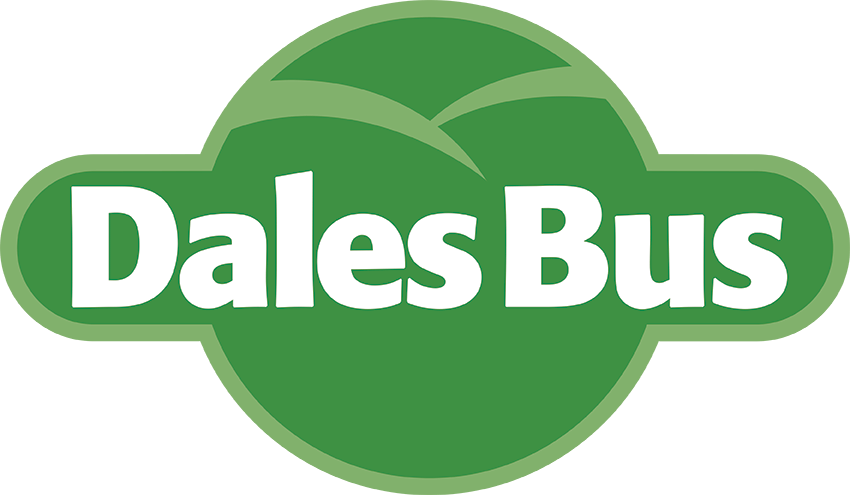 